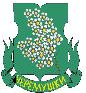 Проект повестки днязаседания № 11 Совета депутатовмуниципального округа ЧеремушкиДата проведения: 29.10.2015Время: 15:00Место проведения: Администрация МО Черемушки, ул.Новочеремушкинская, д. 57Об утверждении повестки дня 29.10.2015 (до 10 мин.)Итого:  85 минутЗавершение заседания - 16:25№Вопрос, внесенный на заседание Совета депутатовПроект внесенВремя обсуждения вопроса1Об исполнении бюджета МО Черемушки за III квартал 2015 года.Бюджетная комиссия10 минут2Об обращении в Контрольно-счетную палату МосквыБюджетная комиссия 10 минут3О проекте бюджета муниципального округа Черемушки на 2016 год и плановый период 2017 и 2018 годовБюджетная комиссия10 минут4О результатах мониторинга работы ярмарок выходного дня.Комиссия по мониторингу ЯВД10 минут5О  согласовании проекта изменения схемы размещения нестационарных торговых объектовКПР10 минут6Об установке ограждающего устройства по адресу: ул. Профсоюзная, д. 30, корп. 2КПР10 минут7Разное:  1. Об исполнении решений СД.               2. Об участии депутатов в работе комиссий по открытию, закрытию работ, а также контролем за качеством производства работ по устройству наружного освещения, благоустройству и капитальному ремонту на 2016 год.                   3. О формировании адресного перечня дополнительных мероприятий по социально-экономическому развитию района на 2016 год.         15  минут